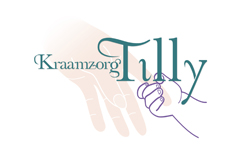 Werkinstructie Afsluiten zorgverleningDe zorgverlening wordt afgesloten volgens onderstaande werkinstructie. Deze instructie is onderdeel van het deelproces afsluiten zorgverlening.Afsluiting zorgverlening aan cliënt BeschrijvingAls de zorgverlening is beëindigd, worden alle losse formulieren uit het zorgdossier opgestuurd naar het kantoor door de kraamverzorgenden.Zelfstandig kraamverzorgenden sturen een factuur aan Kraamzorg Tilly.WerkwijzeCheck of alle formulieren correct zijn ingevuld. Let hierbij op persoonsgegevens en gewerkte uren. Wijzig – indien van toepassing- de gegevens of voeg de gegevens toe.Declaratie en facturatieVoor de declaratie wordt gebruik gemaakt van Vecozo. Voor de eigen bijdrage wordt een factuur gestuurd naar de cliënt. Afsluiting zorgverlening Na het afsluiten van de zorgverlening worden de kraamzorguren gedeclareerd via Vecozo. Binnen 3 a 4 weken wordt de betaling aan de kraamverzorgende voldaan.